新 书 推 荐中文书名：《弗洛伦斯·阿德勒永远在游泳》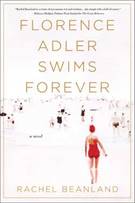 英文书名：FLORENCE ADLER SWIMS FOREVER作    者：Rachel Beanland出 版 社：Simon & Schuster代理公司：ANA/Susan Xia页    数：待定出版时间：2020年夏代理地区：中国大陆、台湾审读资料：电子稿类    型：小说版权已授：法国、立陶宛。内容简介：    这部小说是一部写得非常出色的处女作，它讲述了维系家庭的脆弱纽带，以及我们在经历了巨大的损失后，对寻找爱和救赎的需要。这些都是文学中普通的主题。    1934年6月，亚特兰大城，弗洛伦斯·阿德勒（Florence Adler）大学毕业回家，心中只有一个目标：在夏天结束前，在英吉利海峡游泳。她在朋友斯图尔特·威廉姆斯（Stuart Williams）——大西洋城海滩巡逻队的一名救生员，也是科温顿大饭店的继承人——的帮助下，接受了多年的训练，似乎整个城镇，都把弗洛伦斯·阿德勒的这一使命当做他们的最大目标。但是，就在弗洛伦斯回国几天后，游泳训练中发生了悲剧，她就这样失去了生命。在她去世后，她的家人和朋友都必须在这个夏天里适应这样的失去。    这场悲剧发生在弗洛伦斯的姐姐范妮·费尔德曼（Fannie Feldman）不知情的情况下，她在不久之前刚刚失去一个孩子，因为再次怀孕在医院卧床休息，她的母亲埃丝特（Esther）担心这个消息会给她带来太大的打击，而没有告诉她——至少在孩子出生之前保守这个秘密。这一决定会产生非常可怕的后果，它所引发的紧张关系，导致长期掩盖的家庭矛盾重新激化。作者从多个角色的视角来讲述这个故事，塑造了多个丰富多彩、令人难忘的人物角色。这里有范妮，她觉得自己被困在医院里，而她的丈夫艾萨克（Isaac）和他们的女儿格西（Gussie）则在她不知情的时候，就学会了没有弗洛伦斯的生活，并继续前进。这里有埃丝特和约瑟夫·阿德勒（Joseph Adler），他们白手起家，建造了阿德勒面包店，他们因此觉得自己完全实现了美国梦，直到他们是去了女儿。与阿德勒一家生活在一起的是安娜·爱泼斯坦（Anna Epstein），一位年轻的匈牙利女人，她和弗洛伦斯年龄相仿，约瑟夫在最近才帮助她从纳粹德国移民到美国。还有斯图尔特，他也许是佛罗伦萨最亲密的朋友，但是他不得不在对阿德勒一家的爱和忠诚，与对他父亲酒店的反犹政策之间艰难徘徊。    《弗洛伦斯·阿德勒永远在游泳》（Florence Adler Swims Forever）根据那是多年前发生在雷切尔家的真实故事改编，她在书末的作者笔记中提到了有关这件事的记录。作者简介：雷切尔·比恩兰（Rachel Beanland）创作虚构类作品和散文，她是长篇小说《弗洛伦斯·阿德勒永远在游泳》（Florence Adler Swims Forever）的作者，该书将于2020年夏天由西蒙舒斯特出版公司出版。她的散文在《创意非虚构》（Creative Nonfiction）和《宽街》（Broad Street）等媒体上发表。媒体评价：    “雷切尔·比恩兰是一位才智超群的作家，对人物性格有敏锐而饱含同情的眼光。她会用最老套的方式，赢得你的芳心：她仅仅在专心讲好一个故事。”----丽贝卡·马凯（Rebecca Makkai），普利策决选入围作品《伟大的信徒》（The Great Believers）的作者     “一开始读雷切尔·比恩兰的《弗洛伦斯·阿德勒永远在游泳》，就停不下来，一口气就读完了。她把读者完全带到了大西洋城1934年的夏天，一场悲剧改变了一个家庭的生活，每当我把头从书前抬起来，就仿佛能闻到海水带来的咸咸的空气味，仿佛能看到海浪拍打海岸，再退回大海。这是一本多么棒的处女作小说啊，完全是一个善良的登场。”----安·胡德（Ann Hood），《最重要的书》（The Book That Matters Most）的作者    “《弗洛伦斯·阿德勒永远在游泳》是一部温柔、有趣、坦率的作品，它展示了家庭和信仰如何给我们带来挫折，同时又把我们维系到一起，让我们保持人性。”----布莱尔·赫尔利（Blair Hurley），《奉献》（The Devoted）的作者    “这本书或许不乏悲伤，但总体来说它由喜悦构成——尤其是在看到这样一位自信、写作技艺娴熟的作家把一个令人眼花缭乱的故事展现在你面前时。故事中的阿德勒一家人和你最亲密的朋友一样真实，他们不屈不挠地生活着。从令人难忘的开篇，到书中人物波澜起伏的生活，比恩兰描绘出一幅温暖的人性画卷，让读者不禁一次又一次回忆起他们。”----布莱恩·卡斯尔伯里（Brian Castleberry），《九个闪亮之物》（Nine Shiny Objects）的作者谢谢您的阅读！请将反馈信息发至：夏蕊（Susan Xia）安德鲁·纳伯格联合国际有限公司北京代表处北京市海淀区中关村大街甲59号中国人民大学文化大厦1705室邮编：100872电话：010-82504406传真：010-82504200Email：susan@nurnberg.com.cn 网址：http://www.nurnberg.com.cn
微博：http://weibo.com/nurnberg豆瓣小站：http://site.douban.com/110577/